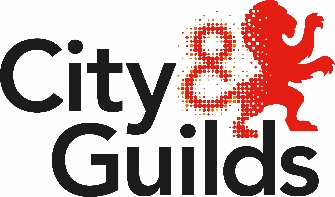 Level 3 Retail Team Leader Apprenticeship(9307-12)Version 1.2, September 2018 ContentsIntroduction		4What is in this document	4Guidance on how to use the recording forms	4End-point Assessment Gateway Declaration Form	5Apprentice details		7Declaration of Business Project authenticity	8IntroductionWhat is in this documentRecording forms to be used by Centres / Training Providers / Apprentices:End-point Assessment Gateway Declaration FormApprentice details formDeclaration of Business Project authenticityGuidance on how to use the recording formsCentres / End-point Assessment customers / Employers / Training providers must use the forms provided by City & Guilds in the format laid out in this document.Gateway formThis must be completed with the Apprentice and submitted to City& Guilds as part of the End-point Assessment booking process.End-point Assessment Gateway Declaration Form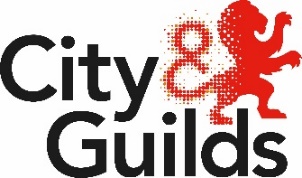 Please complete this form to confirm that all parties are satisfied that the apprentice has met the gateway requirements and can be put forward for end-point assessment (EPA) with City & Guilds.    Providers must submit evidence of achievement to us for each gateway requirement. It is the provider’s responsibility to keep auditable evidence of these requirements. Without appropriate evidence, we will not be able to complete your booking or carry out the EPA. Customers may still be charged.Employer and provider declaration:I confirm that the gateway meeting has been carried out to confirm that the apprentice: Has achieved all EPA gateway requirements as listed above and has the knowledge, skills and behaviours required by the apprenticeship standard and is eligible for EPA. Has been employed throughout their apprenticeship. Will have completed a minimum of 12 months and 1 day on-programme before the first EPA assessment with City & Guilds. Apprentice declaration:I confirm that I have gone through a gateway process to check that I am eligible for EPA. I give City & Guilds permission to apply to the ESFA and the Institute for Apprenticeships for the apprenticeship certificate on my behalf when I complete EPAProviders should submit the completed form to us through the EPA portal. Please refer to the Manual for the End-Point Assessment Service for details, including timeframes.Apprentice detailsPlease fill in all of your details before you carry out any assessments.I understand the requirements of the qualification and that all the work towards the assessments must be my own.Declaration of Business Project authenticityApprentice declaration:Business Project – Component 9307-700/750I confirm that all work submitted is my own, and that I have acknowledged any sources I have used.Tutor/Employer declaration:I confirm that all work was conducted under conditions designed to assure the authenticity of the Apprentice’s work, and am satisfied that, to the best of my knowledge, the work produced is solely that of the Apprentice.   End-point Assessment Recording forms       For Centres / End-Point Assessment Customers / Employers / Training ProvidersVersion and dateChange detailSectionv1 - April 2018N/Av1.1 - August 2018Amended textGateway Declaration FormV1.2 - September 2018Added entry requirements to Gateway formGateway Declaration FormApprenticeship StandardStart dateApprentice nameEnrolment numberEntry Requirement(s)Achieved (Yes/No)The apprentice has been employed throughout the duration of his/her apprenticeship. The ILP and commitment statement has been signed by the apprentice, the employer and the Training Provider, and all three parties have retained a signed and dated version. The apprentice has been given appropriate time to attend the on and off-the-job training required for the apprenticeship standard (minimum 20% off-the job training).The apprentice holds a level 2 in English and Mathematics.The apprentice has completed a minimum of 12 months of on-programme learning and all pre-requirements for eligibility for end point assessment. Any previous End-Point AssessmentsAny previous End-Point AssessmentsAny previous End-Point AssessmentsHas the apprentice taken any assessments as part of the EPA for this apprenticeship standard with any other EPA organisation?Has the apprentice taken any assessments as part of the EPA for this apprenticeship standard with any other EPA organisation?Yes/NoIf yes If yes If yes Which EPA organisation was this?What was the date(s) of the EPA?What grade(s) was issued, eg fail/pass/merit/distinction?EmployerDateTraining Provider (if appropriate)DateApprenticeDateApprentice DetailsApprentice DetailsApprentice DetailsApprentice DetailsApprentice DetailsApprentice DetailsApprentice DetailsSurnameForename(s)City & Guilds enrolment numberCity & Guilds enrolment numberCity & Guilds enrolment numberCentre DetailsCentre DetailsCentre DetailsCentre DetailsCentre DetailsCentre DetailsCentre DetailsNameNameCentre NoApprentice signatureAssessor name 
(please print)SignedDateApprenticenameApprentice NameEnrolment number1234567ApprenticeSignature DateDD/MM/YYTutor/AssessorSignature DateDD/MM/YY